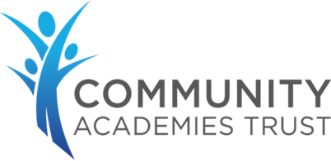 Pupil Mental Health and Well-being Provision in CAT SchoolsPoints in italics are not yet embedded practice within Chadsmead Primary Academy.  It is likely these points will form part of an action plan, once the mental health lead has completed the DfE Senior Mental Health Lead Training.Universal Offer/ProvisionAs part of our wider safeguarding approach, all Community Academy Trust schools are committed to providing the following for all of our students/ pupils:A Mental Health lead member of staffA dedicated Mental Health and wellbeing section on the school’s websitePromotion of mental health support and coping strategies via screens/boards around schoolProactive and timely support for parents with concerns about the mental health of their childPSHE – mental health is addressed as part of the curriculum in each year group with a focus on wellbeing themes such as being different, resilience, perseverance, loneliness and growth mindset.An annual review of mental health and to identify key areas for development of supportPupil Mental Health Lead to represent students on the whole school student committee, to ‘champion’ mental health/wellbeing and to help promote physical activity as a ‘stressbuster’PE curriculum – good mental health is supported in each year group via opportunities to engage in wellbeing and mindfulness activities such as yoga and danceOpportunities are regularly taken to highlight links between healthy eating and a healthy mind Training is provided for all staff on how to identify and support students with mental health issues, including provision of relevant support resourcesAt least one member of staff is trained in mental health first aidA ‘go-to’ person is available for every child every day, providing the opportunity for them to share concerns/worriesA mid-year ‘every child check-in’ discussion and/or questionnaire is completed to take whole school ‘mental health temperature’, ensuring the school can respond accordingly.The school will maintain an up-to-date curriculum provision map of where mental health and wellbeing is addressed across the curriculum, identifying opportunities where it can be added and emphasisedA worry box is in place in classrooms to encourage more reticent children to request initial support, promoted in an age-appropriate manner to all studentsHigh quality, child centred teaching for all is in place so that no child is left behindAn ethos is established and maintained where the profile of Mental Health awareness is high, emphasising the message that ‘it’s good to talk’ and engaging in interrelated events such as World Mental Health Day, Anti-bullying Week, Children’s Mental Health Week, Safer Internet DayThe school has a restorative practice approach to addressing behaviour issues so that wherever possible children can take responsibility for their actions and repair relationships, thereby easing reintegration with their peersRegular assemblies celebrate success and reinforce the characteristics of effective learning such as perseverance, concentration, pride, willingness to ‘have a go’, developing own ideas etc.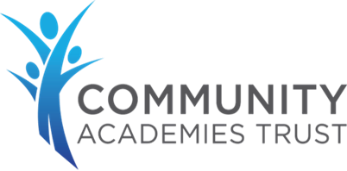 Targeted Offer/ ProvisionIn addition to all of the above, as deemed appropriate:Referral to the 0 – 19 Well-being service (formally known as school nurse) for further support for pupils through the NHSMaintain an action planning record, which is completed with the student (and parents as appropriate) to ensure personalised support is availableAttendance support is provided for those struggling due to Mental Health issuesEarly Help referrals are available for those needing additional supportConcerns are identified early to inform planning of supportOccasional use of small group or one to one learning sessionsClose liaison with a range of external agencies who can offer in-school supportSignposting to relevant external agencies and apps for out of school hour support eg Kooth, Calm Harm app, Young Minds, Mind, Childline, Young Carers etc.Personal daily check ins and discussion opportunities if needed, with a key member of staff“Time out” arrangements for those who need space to calm or reflect during the school dayFeelings trackers/diaries used to record their emotions each week, for later reflectionOpportunities to practise relaxation techniques during or at the end of the dayAge-appropriate resources are available for students to support their own wellbeing journey including books, therapeutic colouring resources etc.Opportunities to develop their own toolkit of strategies to help lower anxiety levels and address their own identified needsPermission to bring in / use a comforter item to aid home/school transition.Close liaison between the school’s SENCO and the class teacher, mental health lead or with a parent directly to identify any significant SEND or Social, Emotional or Mental Health Needs.Specialised Offer/Provision In addition to access to the above, where applicable:Specialised staff training via a rolling programme with a focus on meeting current need in the school such as suicide prevention training, supporting children with eating disorders, addressing self-harm, etc.Liaison with specific GPs /consultants/ nurses – to share concerns and agree multi-agency support approachesReferrals to external agencies to support the mental health of specific students and their families, as necessary. Schools will liaise with any number of professional agencies as appropriate such as:Social Services – Early Help, Family Support ServiceEducational PsychologistCAMHSBereavement specialistsVictim Support